Chester Public LibraryBoard of Trustees MeetingTuesday November 17, 2020, 6:30 pmAgenda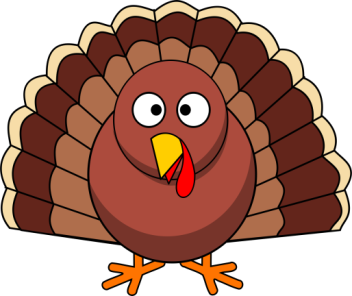 Call to OrderAttendanceReview and Approval of agendaSecretary's ReportDirector’s ReportDonations and ContributionsTreasurer’s ReportApproval of Expenditures and Incoming ChecksMonthly StatisticsOld Business: By Laws reviewArtist for treeUpdated CPL COVID quotesNew Business: Breakfast with SantaGift Card for Friends2021 Holiday CalendarAlarm Company quotesPlan next month’s agendaNext Meeting:  December 15, 2020 at 6:30 pmAdjourn